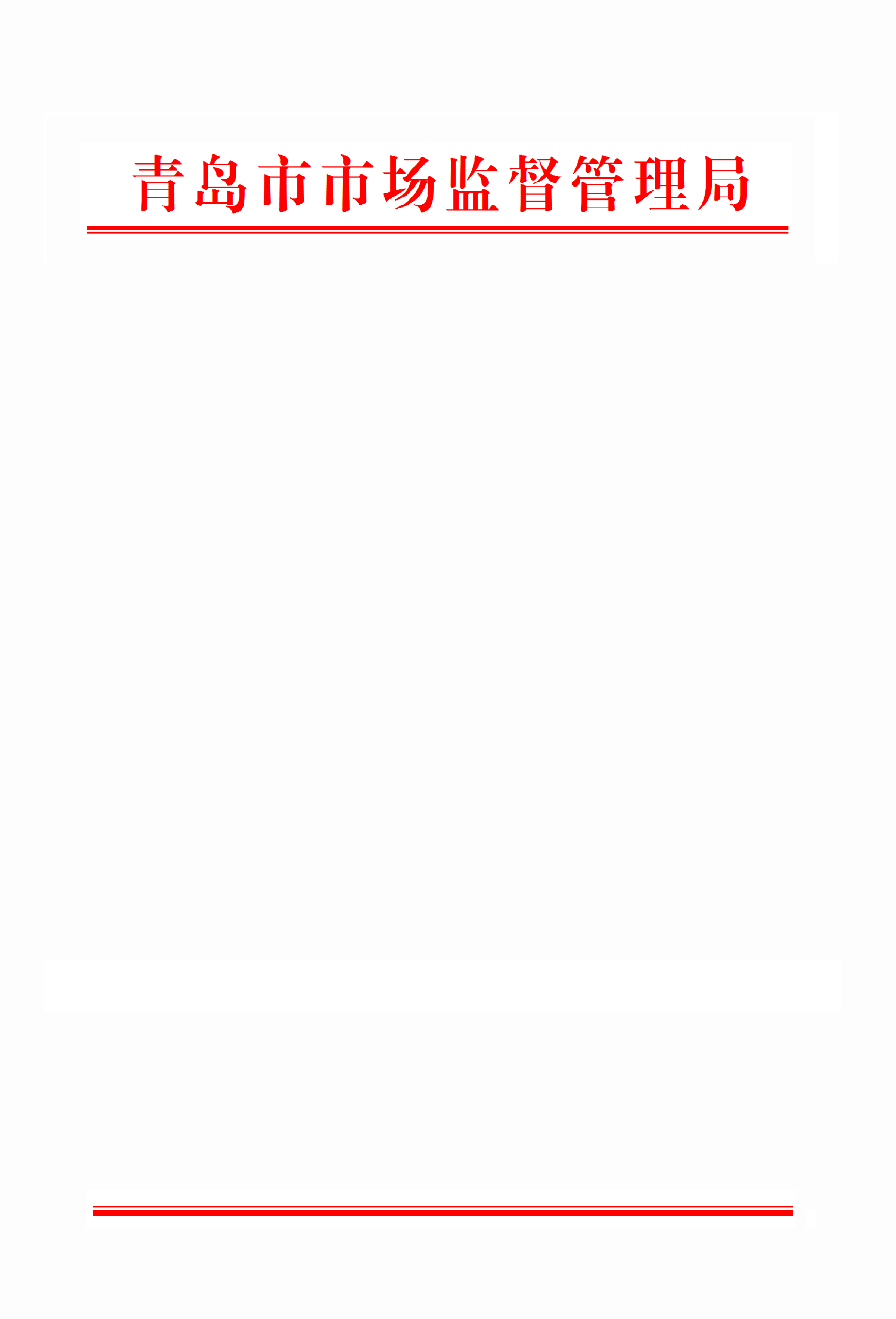 青岛市地方标准公示2024年第4号根据《山东省地方标准管理办法》《青岛市地方标准管理办法》等有关规定，现对青岛市地方标准《人力资源和社会保障“政企直连”服务规范》进行公示。公示时间：2024年6月24日至7月8日。如有异议，请联系青岛市市场监督管理局标准化处或发送意见至邮箱：bzhc@qd.shandong.cn。附件：人力资源和社会保障“政企直连”服务规范青岛市市场监督管理局2024年6月24日（联系人：于成龙，联系电话：66759252）